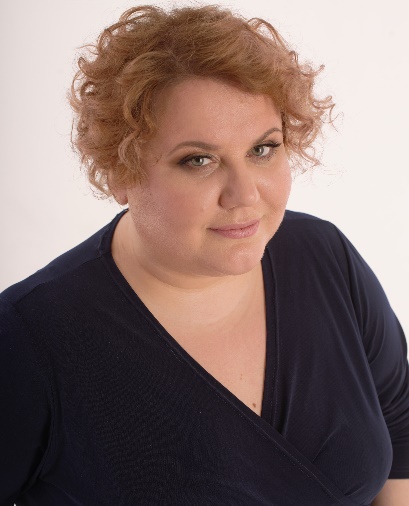 ЮЛИЯ КОЗЕЕВА08.03.1980+7-916-251-35-34kozeeva@yandex.ru   ОБРАЗОВАНИЕ2007-2013 – Режиссер массовых мероприятий, педагог. МГУКИ (красный диплом)1998-1999 – Учитель русского языка и литературы,  МГОПУ (незаконченное высшее)Дополнительное образование:2018 – 2018 - режиссер по сценическому свету (повышение квалификации), училище Большого Театра2003 – 2003 – бизнес-тренер, Новая Российская Тренинговая Ассоциация1996 – 1998 -  ШЮЖ при журфаке МГУ   ОПЫТ РАБОТЫ01.01.2020 / по н.в.Фриланс. Организатор мероприятий/Руководитель проекта/Режиссер-постановщикЗа этот период проведено традиционное (уже 5 лет являюсь режиссером проектов данного Клиента) корпоративное мероприятие для компании «ОСД» - театрализованный банкет на 200 человек.Декабрь 2020Режиссер-постановщик новогоднего мероприятия для @Mail.Ru GroupМероприятие проходило в офисе компании. За все дни проекта мероприятие посетило около 5 000 человек.14.03.2019/декабрь 2019Руководитель проекта для ГК «Росатом». Сотрудник «Академии Росатома».За время  работы были реализованы следующие проекты:- подготовлен и реализован выставочный стенд на международном Чемпионате рабочих профессий WorldSkis Kazan - проведена церемония открытия стенда с участием А.Е. Лихачева (Генеральный директор "Росатом"), Т.А. Голиковой (Помощник президента РФ), Р.М.Минниханова (президент Татарстана)- также стенд посетил Д.А.Медведев - создан проект TeenPower (образовательный проект для подростков)- была проведена презентация фильма "TeenPower: настоящее будущее" в г.Нижний Новгород- на AtomSkills (г.Екатеринбург) представлен участникам проект Mission: Talent - на AtomExpo (г.Сочи) проведена презентация участия "Росатома" в WorldSkills Kazan29.10.2013 / 14.03.2019Фриланс.Руководитель проекта/Режиссер-постановщик мероприятий/Организатор мероприятий/Креативный директорЗа этот период мною были поведены/поставлены разноплановые мероприятия для компаний «Сбербанк» (зимние и летние проекты), «Международный Аэропорт Шереметьево», национальной премии «Бизнес-успех», группы компаний «Черкизово», Банка «АгроПромКредит», банк «Тойота», Burger King, SCHUCO, AGC, Babor, «АлексАнн», StanleyBlack&Decker, журнала «Домашний очаг», а также мероприятия для гос.компании. Было поставлено национального шоу для туристов «Удивительная Россия» (Москва, парк Сокольники).Типы проведенных мероприятий:Конференции (в том числе – на Байкале)Цикловые совещанияВыставки Клиентские мероприятия (как в форме конференции, банкета, так и в форме недельной яхтенной регаты в Ховартии)Корпоративные мероприятияФестивалиОткрытия заводов и магазиновОбязанности:Создание и разработка идей проектаПодбор и работа с подрядчикамиРасчет смет и контроль документооборотаРежиссура мероприятийПроработка бизнес-задач клиента на мероприятияхСбор и работа в команде/режиссерско-постановочной группыОрганизация работы сценарной группы проектаРаспределение задач в команде, контроль работы командыРазработка единого дизайна/стиля мероприятийРазработка логотиповРазработка дизайна пригласительных, листовок, тейбл-тентов, фотозон, сцен и каше экранаИзготовление видео (идея, съемки, монтаж) для различных проектов (заставки, ролики, номинации, фильмы о номинантах, спонсорские ролики, корпоративные видеоклипы и т.п.)Подбор и работа с видеофутажами на проектах01.06.2013 / 29.10.2013Руководитель отдела мероприятий ЗАО «АгроВетКонсалтинг» / Директор 8-го Сочинского Ветеринарного Фестиваля.Фестиваль прошел с 9 по 11 октября 2013 г. в г.СочиОбязанности:Руководство отделом, постановка и учет выполнения задачРазработка логотиповСоставление и согласование плана мероприятияРабота со спонсорамиРабота с площадкойОрганизация работы выставки ФестиваляРазработка раздаточным материалов, буклетовСоздание единого стиля и оформления презентаций спикеровСоздание идей и реализация развлекательной части ФестиваляРазработка сценарияПодбор и работа с волонтерамиРуководство Фестивалем10.07.2013 / 10.09.2013Организатор и режиссер-постановщик торжественного открытия завода компании Guardian в Ростове-на-Дону.Обязанности:Создание идеи и плана мероприятияПодбор подрядчиковКастинг артистов и ведущихСогласование застройки проектаЛогистика проектаСоздание идеи и контроль реализации оформления мероприятияРежиссура мероприятия06.08.2011 / 31.08.2012Руководитель отдела организации мероприятий в рекламной  группе «Процесс»Обязанности:Подбор подрядчиковКонтроль подрядчиковКонтроль документооборота и сроков оплатыПодбор сотрудников, постановка задач, контроль работы над проектомРабота на выставках – создание идеи стенда, подбор подрядчиков, разработка дизайнаОрганизация застройки стендов на выставкахОрганизация работы промоперсонала на стендахОрганизация развлекательных программ на стендахРазработка дизайна листовок, буклетов и прочих раздаточных материаловКлючевые клиенты: BOSCH, Johnson & Johnson, Wrigley, группа заводов ТадемЗа период работы были реализованы проекты – официальное празднование 125 лет Бош в России, выставки и дилер-конференции для компании «Бош», ряд мероприятий в офисе для сотрудников «Джонсон энд Джонсон», разработка промо-акций для «Ригли».04.2002 / 07.2011Организатор мероприятий, руководитель компании интересных событий ProActionЗадачи:Подбор и контроль сотрудниковСоздание сайтов основного и доп.проектов («ГлавМосПраздник», «Охота на слонов» и т.п.)Реализация проектов для клиентовСоставление сметКонтроль  документооборота и работы бухгалтерииВедение переговоров с ключевыми клиентамиСоздание идей для проектовСоздание программ тим-билдингаРазработка реквизита2004 / 2005PR-директор музыкальных групп «Пикник» и «Юта»Обязанности:Составление планов по продвижению коллективов в прессеСоздание инфо-поводов и составление пресс-релизовОбщение с прессой, оценка полезности участия в предлагаемых проектахПостановка номера для фестиваля «Нашествие»2003 / 2005Менеджер проектов, помощник продюсера в музыкальной компании «Мистерия звука» (один из 3-х ведущих игроков на музыкальном рынке в тот момент)Обязанности:Подбор и ведение переговоров с музыкантами для трибьютов групп «Пикник» и «ГО» Составление и заключение договоровУрегулирование авторских правСбор и отслушивание материала новых группУчастие в организации совместных проектов с «Нашим Радио», радио «Максимум»2002 / 2004PR-директор мультпроекта  «КлараДора – Бешеные бабки» (новый тип российской анимации, которую озвучивали все звезды русского рока – от Петра Мамонова до группы «Ногу свело»), Обязанности:Создание инфоповодовПридумывание и реализация промопректов (например – соревнования по катанию в магазинных тележках. Ведущий – Павел Воля) Работа со СМИ. Составление и рассылка пресс-релизов.Результат – проект купил телеканал ОРТ01.2001 / 05.2004Арт-директор клуба «Дума» (на Тверской), МоскваЗадачи:Создание мероприятийСоставление сетки мероприятий клубаАнализ проведенных мероприятий и корректировка сетки мерпориятийПодбор подрядчиков и работа с нимиРабота с декораторамиОптимизация бюджетовОрганизация частных и корпоративных мероприятий для членов клуба05.1999 / 02.2000менеджер всероссийского проекта «Культурные герои XXI века».(организаторы –Союз Правых Сил, Фонд Эффективной Политики, Марат Гельман)Обязанности:Встреча артистов (около 300 участников финала в Москве)Расселение в гостиницахПомощь артистам Контроль трансферов и покупки билетов1998 / 2000Продюсер музыкального коллектива - рок-группа «Ключевая»Результаты:Запись и выпуск 2х альбомовПостоянная ротация треков группы на радиостанции «Серебряный дождь» и «АвтоРадио» Передачи про группу на каналах на «Муз-ТВ» и «Дарьял-ТВ»04.1998 / 04.1999Штатный корреспондент отдела культуры ИД «Собеседник». Вела разделы новостей шоу-бизнеса и «Дискотека».1992 / 1998Работала внештатным корреспондентом таких изданий как «АиФ», «Я – молодой», журнала «Мир Звёзд» и ряда областных изданий, а также областной радиостанции.Результат: более 30 публикаций.